Протоколрассмотрения заявок на участие в открытом аукционепо продаже права на заключение договоров аренды земельных участковг. Севск                                                                                                                                     02.09.2021 г. 1. Организатор аукциона по продаже права на заключение договоров аренды земельных участков, государственная собственность на которые не разграничена: Администрация Севского муниципального района в  лице комитета по управлению  муниципальным имуществом.Местонахождение и почтовый адрес арендатора: 242440. Брянская область, г. Севск, ул. Розы Люксембург, 50.Контактный телефон: 8 (48356) 9-75-51/ факс 9-14-33.2. Ответственный за проведение аукциона: комитет по управлению муниципальным имуществом администрации Севского муниципального района.3. На заседании аукционной комиссии о признании претендентов участниками аукциона присутствуют 6 членов комиссии:Председатель комиссии: Большунов Михаил Владимирович – заместитель главы администрации  Севского муниципального района;Заместитель председателя комиссии: Лебедик Николай Петрович – председатель Комитета по управлению муниципальным имуществом;Секретарь комиссии: Реброва  Ольга Юрьевна – специалист 2 категории комитета по управлению муниципальным имуществом.Члены комиссии:Мерзлякова Тамара Федоровна – заместитель главы администрации Севского муниципального района;Гармаш Татьяна Васильевна - начальник отдела правовой, кадровой и организационно-контрольной работы  администрации  Севского муниципального района;Екимов Александр Михайлович – начальник отдела архитектуры и строительства.4. Информационное сообщение о проведении аукциона открытого по составу участников и форме подаче предложений по цене было опубликовано в информационном бюллетене по официальному опубликованию (обнародованию) правовых актов администрации Севского муниципального района Брянской области от 05.08.2021 г. № 547 и размещено на официальном интернет-сайте Российской Федерации www.torgi.gov.ru., и сайте администрации Севского муниципального района.5. Наименование и характеристика, выставленных  на аукцион земельных участков, государственная собственность на которые не разграничена:6. Процедура рассмотрения заявок на участие в аукционе проводилась аукционной комиссией в период с 10 часов 15 минут до 10 часов 30 минут 02.09.2021 года по адресу: Брянская область, Севский район, г. Севск, ул. Розы Люксембург, 50, кабинет председателя аукционной комиссии.7. До окончания, указанного в информационном сообщении о проведении аукциона по продаже права на заключение договоров аренды земельных участков срока подачи заявок на участие в аукционе - до 16 час. 00 мин. 01.09.2021 г. – поступили заявки от следующих претендентов:8. Поступление заявок зафиксировано в журнале регистрации заявок на участие в аукционе. 9. До окончания указанного в извещении о проведении аукциона срока, заявки на участие в аукционе не отзывались. 11. Аукционная комиссия, рассмотрев поданные заявки на участие в аукционе, приняла решение:11.1. По лоту № 1:- ИП Куликов Валентин Валентинович  не допущен к участию в аукционе на основании  п. 8 ст. 39.12 Земельного кодекса  РФ (непоступление задатка на дату рассмотрения заявок на участие в аукционе);- ИП Титова Людмила Сергеевна допущена к участию в аукционе. В соответствии с п.14 ст. 39.12 Земельного кодекса РФ заключить договор аренды земельного участка с единственным заявителем ИП Титовой Людмилой Сергеевной по начальной цене предмета аукциона 22700 (двадцать две тысячи семьсот) рублей 00 копеек.Голосовали «за» - единогласно.11.2. По лоту № 2:На основании пп.8 п.8 ст. 39.11, п.24 ст. 39.11 Земельного кодекса РФ организатор аукциона отказывается от проведения аукциона (постановление администрации Севского муниципального района от 02.09.2021 № 605).Голосовали «за» - единогласно.12. Настоящий протокол подлежит размещению на официальном Интернет-сайте Российской Федерации www.torgi. gov. ru. , сайте администрации Севского муниципального района. 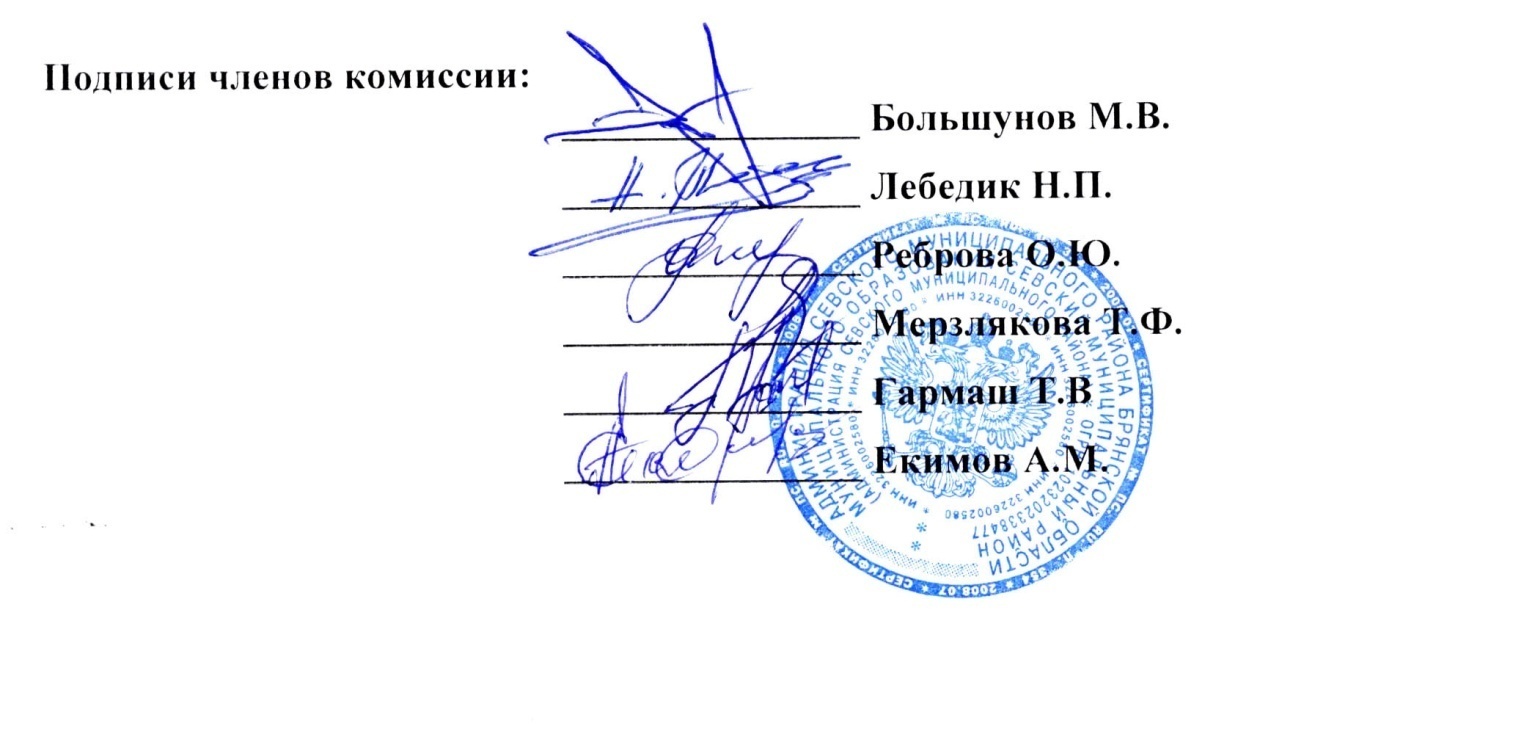 № лотаДата и время проведения аукциона Дата и время окончания приёма заявок и документовРеквизиты решения о проведении аукционаНачальный размер ежегодной арендной платы (руб.)Шаг аукциона – 3%, (руб.)Задаток – 20%, (руб.)1.06.09.2021г. в 10.0001.09.2021г. до 16.00постановлениеот 03.08.2021 № 55622700.00681.004540.00Местоположение земельного участка: Брянская область, Севский район, г. Севск, ул. Фокина.Площадь: 3965 кв.м.	Кадастровый номер: 32:22:0390515:16.Категория земель: земли населенных пунктов.Разрешенное использование: земельные участки (территории) общего пользования.Собственность– не разграниченная.Срок аренды земельного участка 3 (три) года.Заявителями по лоту могут быть только субъекты малого и среднего предпринимательства.Местоположение земельного участка: Брянская область, Севский район, г. Севск, ул. Фокина.Площадь: 3965 кв.м.	Кадастровый номер: 32:22:0390515:16.Категория земель: земли населенных пунктов.Разрешенное использование: земельные участки (территории) общего пользования.Собственность– не разграниченная.Срок аренды земельного участка 3 (три) года.Заявителями по лоту могут быть только субъекты малого и среднего предпринимательства.Местоположение земельного участка: Брянская область, Севский район, г. Севск, ул. Фокина.Площадь: 3965 кв.м.	Кадастровый номер: 32:22:0390515:16.Категория земель: земли населенных пунктов.Разрешенное использование: земельные участки (территории) общего пользования.Собственность– не разграниченная.Срок аренды земельного участка 3 (три) года.Заявителями по лоту могут быть только субъекты малого и среднего предпринимательства.Местоположение земельного участка: Брянская область, Севский район, г. Севск, ул. Фокина.Площадь: 3965 кв.м.	Кадастровый номер: 32:22:0390515:16.Категория земель: земли населенных пунктов.Разрешенное использование: земельные участки (территории) общего пользования.Собственность– не разграниченная.Срок аренды земельного участка 3 (три) года.Заявителями по лоту могут быть только субъекты малого и среднего предпринимательства.Местоположение земельного участка: Брянская область, Севский район, г. Севск, ул. Фокина.Площадь: 3965 кв.м.	Кадастровый номер: 32:22:0390515:16.Категория земель: земли населенных пунктов.Разрешенное использование: земельные участки (территории) общего пользования.Собственность– не разграниченная.Срок аренды земельного участка 3 (три) года.Заявителями по лоту могут быть только субъекты малого и среднего предпринимательства.Местоположение земельного участка: Брянская область, Севский район, г. Севск, ул. Фокина.Площадь: 3965 кв.м.	Кадастровый номер: 32:22:0390515:16.Категория земель: земли населенных пунктов.Разрешенное использование: земельные участки (территории) общего пользования.Собственность– не разграниченная.Срок аренды земельного участка 3 (три) года.Заявителями по лоту могут быть только субъекты малого и среднего предпринимательства.Местоположение земельного участка: Брянская область, Севский район, г. Севск, ул. Фокина.Площадь: 3965 кв.м.	Кадастровый номер: 32:22:0390515:16.Категория земель: земли населенных пунктов.Разрешенное использование: земельные участки (территории) общего пользования.Собственность– не разграниченная.Срок аренды земельного участка 3 (три) года.Заявителями по лоту могут быть только субъекты малого и среднего предпринимательства.      2.06.09.2021г. в 10.1501.09.2021г. до 16.00постановлениеот 03.08.2021 № 55613240.00397.202648.00Местоположение земельного участка: Брянская область, Севский район, г. Севск, ул. Советская, д.1Б. Площадь: 176 кв.м.Кадастровый номер: 32:22:0390221:48.Категория земель: земли населенных пунктов.                                                   Разрешенное использование: объекты торговли.Собственность– не разграниченная.Срок аренды земельного участка 10 (десять) летМестоположение земельного участка: Брянская область, Севский район, г. Севск, ул. Советская, д.1Б. Площадь: 176 кв.м.Кадастровый номер: 32:22:0390221:48.Категория земель: земли населенных пунктов.                                                   Разрешенное использование: объекты торговли.Собственность– не разграниченная.Срок аренды земельного участка 10 (десять) летМестоположение земельного участка: Брянская область, Севский район, г. Севск, ул. Советская, д.1Б. Площадь: 176 кв.м.Кадастровый номер: 32:22:0390221:48.Категория земель: земли населенных пунктов.                                                   Разрешенное использование: объекты торговли.Собственность– не разграниченная.Срок аренды земельного участка 10 (десять) летМестоположение земельного участка: Брянская область, Севский район, г. Севск, ул. Советская, д.1Б. Площадь: 176 кв.м.Кадастровый номер: 32:22:0390221:48.Категория земель: земли населенных пунктов.                                                   Разрешенное использование: объекты торговли.Собственность– не разграниченная.Срок аренды земельного участка 10 (десять) летМестоположение земельного участка: Брянская область, Севский район, г. Севск, ул. Советская, д.1Б. Площадь: 176 кв.м.Кадастровый номер: 32:22:0390221:48.Категория земель: земли населенных пунктов.                                                   Разрешенное использование: объекты торговли.Собственность– не разграниченная.Срок аренды земельного участка 10 (десять) летМестоположение земельного участка: Брянская область, Севский район, г. Севск, ул. Советская, д.1Б. Площадь: 176 кв.м.Кадастровый номер: 32:22:0390221:48.Категория земель: земли населенных пунктов.                                                   Разрешенное использование: объекты торговли.Собственность– не разграниченная.Срок аренды земельного участка 10 (десять) летМестоположение земельного участка: Брянская область, Севский район, г. Севск, ул. Советская, д.1Б. Площадь: 176 кв.м.Кадастровый номер: 32:22:0390221:48.Категория земель: земли населенных пунктов.                                                   Разрешенное использование: объекты торговли.Собственность– не разграниченная.Срок аренды земельного участка 10 (десять) лет№ лота Наименование (для юрид. лица), Ф.И.О. ( для физ. лица)претендентаМесто нахождения (для юрид. лица)место жительства(для физ. лица)Реквизиты (для юрид. лица)паспортные данные(для физ. лица)Регистрационный. номер, дата и время поступления заявки1ИП Титова Людмила СергеевнаБрянская область, Брасовский район, пос. Локоть, ул. Победы, д. 14ОГРНИП 31832560010807,зарегистрирован 10.02.2020 г. МИ МНС № 10 по Брянской области,ИНН 32340207816201-19-5066,31.08.2021 года,16 часов 50 минут1ИП Куликов Валентин ВалентиновичВоронежская область,г. Воронеж, ул. генерала Лизюкова, д. 93А, кв. 6ОГРНИП 321366800044605,зарегистрирован 06.05.2021 г. МИ МНС № 12 по Воронежской области,ИНН 36660754389401-19-5105,01.09.2021 года,12 часов 25 минут2Дворецкий Лев МихайловичБрянская область, г. Севск, пер. Маяковского, д. 47, кв. 1Паспорт серия  15 11 № 933506 выдан ТП УФМС России по Брянской обл. в Севском районе 10.05.2011 г.01-19-4914,24.08.2021 года,12 часов 30 минут2Титов Сергей АлександровичВоронежская область,г. Воронеж, пер. Автогенный, д. 13, кв. 3Паспорт серия  20 04 № 432113выдан Коминтерновским РУВД г. Воронежа 05.04.2005 г.01-19-5104,01.09.2021 года,12 часов 20 минут